Gaylord Texan Resort Presents the Summer of Oz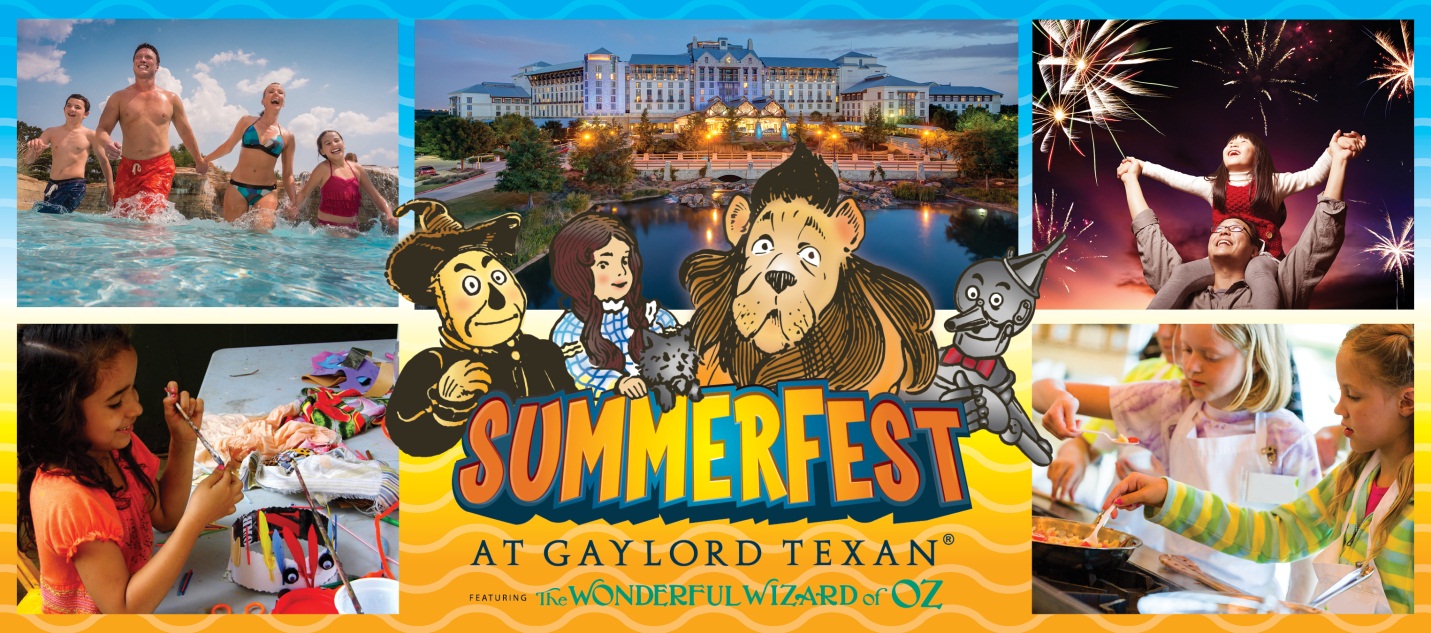 ~ Experience the magical Land of Oz at this year’s 12th annual SummerFest event at the Grapevine, TX hotel ~GRAPEVINE, Texas (May 5, 2015)– For the 12th annual SummerFest, Gaylord Texan Resort & Convention Center invites visitors to enjoy a memorable summer vacation taking place May 22 to Sept. 7, 2015. In addition to the Grapevine hotel’s remarkable amenities, the resort will lead you down the yellow brick road to the Land of Oz while encountering the characters second scenes from L. Frank Baum’s original story “The Wonderful Wizard of Oz.” SummerFest will offer a variety of Oz-inspired activities for children and adults! Events include “The Lost Treasure of Oz Scavenger Hunt,” an interactive scavenger hunt throughout the resort; “Oohs & Ahhz Art Tour” showcasing Oz-themed artwork created by a group of talented local Texas artists; “Create Your Own Ahhz Kids Craft Corner” where kids create a masterpiece with a Wizard of Oz cookie making kit or a custom canvas; and “Friday Night Fireworks” displaying a magnificent fireworks show at the top of the Grapevine resort’s parking garage. Culinary events include a VIP BBQ Tasting and Glass Cactus Sunset Patio Hour on the decks of Glass Cactus Nightclub, Margarita Madness happy hour specials at Riverwalk Cantina, Wine & Cheese Pairings at Old Hickory Wine Bar, and “Junior Chef Camps” conducted by the hotel’s award-winning executive chefs. Every Friday and Saturday night, adults 21 and up can enjoy live stage music at the Glass Cactus Summer Music Series.During SummerFest 2015, the DFW area hotel’s local and overnight visitors can also enjoy dining at four award-winning restaurants including Old Hickory Steakhouse & Wine Bar, Zeppole Coastal Italian, Riverwalk Cantina Tex-Mex, and Texan Station Sports Bar & Grill. The resort’s 25,000-square-foot European-inspired Relâche Spa & Salon will offer summer spa specials while its six unique retail shops provide a variety of shopping opportunities. The resort’s 39,000-square-foot Glass Cactus Nightclub on the shores of Lake Grapevine provides a great escape with live stage music, dancing, four signature bars, multi-tiered outdoor decks, and gorgeous sunset views.  Additionally, guests staying overnight at the Grapevine, TX resort will have access to Paradise Springs, the 10-acre outdoor pool and lazy river complex. At Paradise Springs, families can enjoy the Pool-A-Palooza party with live DJ music, games, drink specials, and more. Paradise Springs boasts a 600-foot-long lazy river, a 6,000-square-foot family lagoon with a 27-foot-tall winding waterslide, a 25-foot-long zip-line, two horseshoe-shaped hot pools, water basketball and a dedicated toddler pool. Seating for 1,200 includes chaise lounges, beach chairs and family-style rounds. For VIP treatment, the pool at the Texas resort offers a selection of private cabanas for rent that include flat-screen televisions, refrigerators and fire pits. In addition to Gaylord Texan’s Oz-themed activities, the City of Grapevine’s Tower Gallery will be featuring an interactive art exhibit after W.W. Denslow illustrations from “The Wonderful Wizard of Oz.” Visitors will feel as if they are stepping into the pages as they walk through the storybook and learn about the science, art and history behind the first American fairy tale. The exhibit is perfect for children ages 2 to 12. *As always, local day visitors who spend $25 or more in the resort’s restaurants, retail shops, or Grapevine spa receive complimentary validation for short-term self-parking.  For information on Gaylord Texan’s 12th annual SummerFest activities as well as summer room rates and packages, please visit www.gaylordtexan.com or call 1-817-778-1000.2015 Summerfest EventsThe Lost Treasures of OZ Scavenger Hunt                                                                                                                                                                                                                                                                                                    Description: The Munchkins of Oz were on their way to see Dorothy and Toto, but a terrible storm caused their hot air balloon to be trapped in the atrium and their cargo was blown all over the resort! Will you help find the missing treasures? A prize awaits you at the end!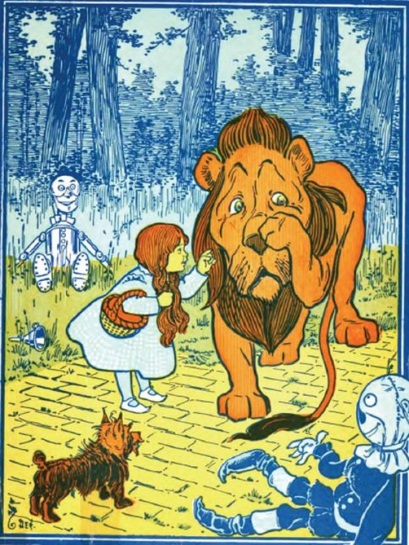 Location: The scavenger hunt takes place throughout the property. The scavenger map can be picked up at the Concierge desk or will be provided upon check-in if included in your hotel package. Once successfully completed, prizes can be collected back at the Concierge desk. Dates: May 22nd – September 7th Times: AnytimePrice: $12 per Scavenger Map+ tax *Maps can be purchased on property                                 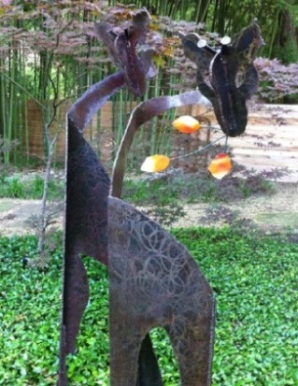 Oohs & Oz Art TourDescription: Self-guided art walk featuring Oz-themed art by local Texas artists. Journey through Gaylord Texan’s four-and-a-half acres of lush indoor gardens and winding waterways while enjoying the original artwork displays. Location: Throughout the propertyDates: May 22nd – September 7th Times: AnytimePrice: FREEGame StationDescription: Enjoy a fun game of Checkers, Jumbo Jenga and Corn Hole by the Oil Derrick.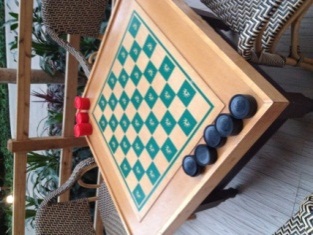 Location: Oil Derrick DeckDates: May 22nd– September 7th Times: AnytimePrice: FREE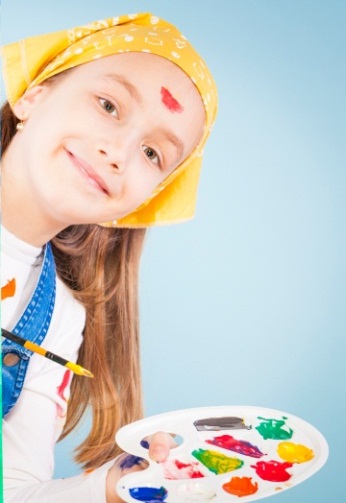 Create Your Own Ahhhz Kids Craft Corner Description: Kids select a Wizard of Oz cookie decorating kit (sugar cookies) or paint their own Oz-themed canvas to create their own masterpiece!Location: Retail Corridor next to Cocoa BeanDates: May 22nd – September 7th Times:Friday: 4:00PM – 8:00PMSaturday: 12:00PM – 6:00PMSunday: 10:00AM – 2:00PMPrice:  $19.99 +tax (Cookie Decorating Kit or OZ Themed canvas) $35.99 +tax (any two items)*Tickets can be purchased on propertyFamily Movie Night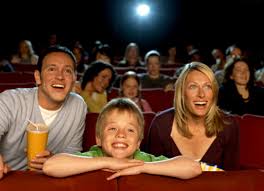 Description: Movies with the kids.Location: Lower Level Texan Station Dates: May 22nd – September 7th Times:Friday & Saturday: 6:45PM* See the weekly entertainment guide for detailed schedulePrice: FREE  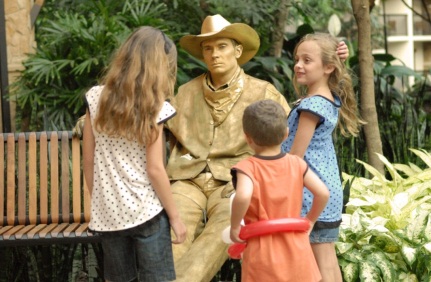 Strolling EntertainmentDescription: Meet Dorothy, the Tin Woodsman, a Stilt Walking Scarecrow and the Cowardly Lion as well as a Wicked Witch balloon artist throughout our 4 ½ acres of lush indoor gardens.Location: Hotel AtriumsDates: May 22nd – September 7th Times: Varies*See the weekly entertainment guide for detailed schedule Price: FREE  Friday Night Fireworks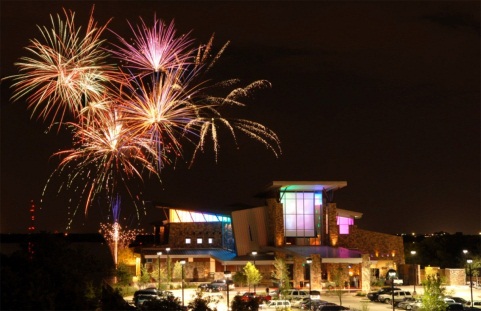 Location: Watch Party with DJ on 5th level of resort garage or Glass Cactus Decks for 21 and upDates: Every Friday night between May 22nd – September 7th and 4th of JulyTimes: 9:30PM (Weather permitting)Price: FREE*For resort garage, parking rates apply. Resort guests have free entrance to the Glass Cactus. $10 cover at the Glass Cactus after 8pm for non-resort guests. Pool-A-Palooza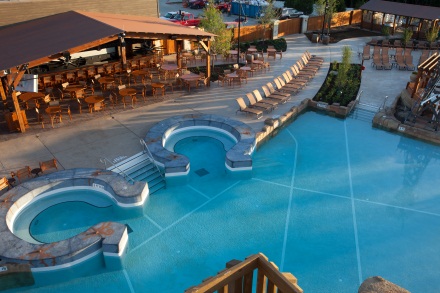 Description: Splash into summer at our 10-acre outdoor pool and lazy river playground, Paradise Springs! Featuring DJ music, a pool bar, activities, and games! Kids will enjoy glitter and airbrush tattoos, hair braiding, fireside ghost stories, and more Location: Paradise Springs*Must be a hotel guest to enter Paradise SpringsDates: May 22nd – September 7th Times: Friday – SundayPrice: Varies 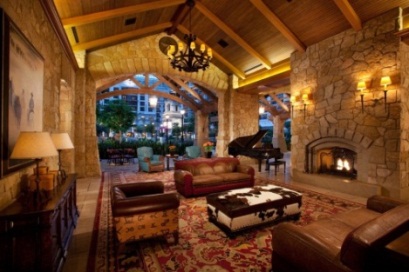 Live Piano MusicDescription: Enjoy live piano music every night at Silver Bar!Location: Front Lobby/Silver BarDates: May 22nd – September 7thTimes: 6PM - 9PMPrice: FREE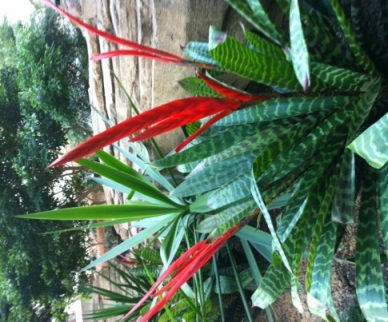 Horticulture TourDescription: With our self-guided Horticulture Tour, we invite you to discover the lush plant life found within our four-and-a-half acres of lush indoor gardens!Location: Resort AtriumsDates: May 22nd – September 7thTimes:  AnytimePrice: FREEFood and Beverage Events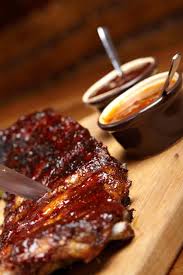 VIP BBQ TastingDescription: Executive Chef’s Zeb Hartline and Brian “Butta” Stalters prepare a BBQ dinner complete with brisket, ribs, beer-can chicken, man n’ cheese,  cole slaw, roasted potato salad, local craft beer and wine. At the end of the demonstration, guests will receive a grab bag with a rub, BBQ sauce and a T-shirt.Location: Glass Cactus DeckDates: June 12, July 17, August 28Times: 4PM – 6PMPrice: $125 per person. Inclusive of dinner, limit of 3 drinks per person, grab bag (rub, BBQ sauce, t-shirt), tax and gratuity (45-50 people max).*Tickets can be purchased over the phone, on property, or online at GaylordTexanTickets.comGlass Cactus Sunset Patio Hour 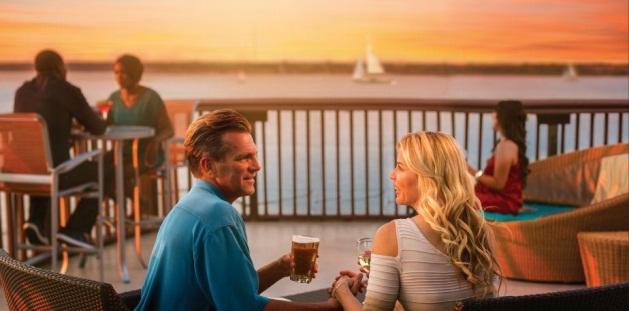 Description: Enjoy drink and appetizer specials while lounging on our two-story patio deck overlooking beautiful Lake Grapevine.Location: Glass Cactus Dates: Friday and Saturday Times: 6PM - 8PMPrice: $4 Wells and Draft Beer, ½ off select appetizers *Free entrance for resort guests. $10 cover after 8pm for non-resort guests.Wine & Cheese Pairing 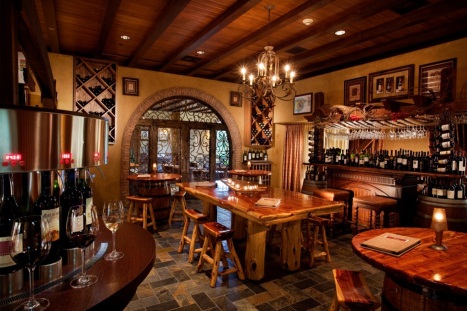 Description: Please your palate with three expertly paired wines complemented by an Artisanal cheese selection.Location: Old Hickory Wine BarDates: Friday and Saturday Times: 4PM – 6PM*Extended hours on holidaysPrice: $35 per person Junior Chef Camp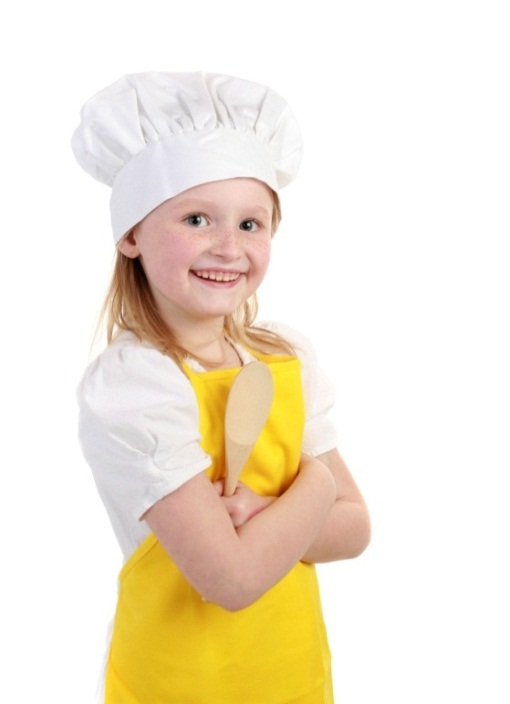 Description: A great way to inspire chefs of the future! This interactive day camp for kids is led by Gaylord Texan’s award-winning Executive Chefs as Junior Chefs will learn to cook delicious plates they can create at home!Location: Zeppole Coastal ItalianDates: June 13, July 11, August 1 Times: 10AM – 2PMMenu: PIZZA (June 13): Make your own pizza with handmade dough, delicious sauce, and salad with balsamic dressing with Executive Chef Marchesi!BBQ (July 11): Create pulled pork quesadillas, tacos, and corn and become a BBQ Champion with Executive Chef Hartline!Chicken Wings (August 1): Make BBQ, buffalo, and mango jerk chicken wings, complete with bleu cheese and lime cilantro ranch with Executive Chef Stalters!Price:  $90 per kid (Class includes instruction for one junior chef, personal chef hat and lunch prepared by junior chefs for their two parents/family members).  Additional guests can be added for $25 per person. Dining time noon-1pm.  12 kids per class maximum.    *Tickets can be purchased over the phone, on property, or online at      GaylordTexanTickets.comRiverwalk Margarita MadnessDescription: Take your taste buds on a festive journey with our seasonal margaritas specials.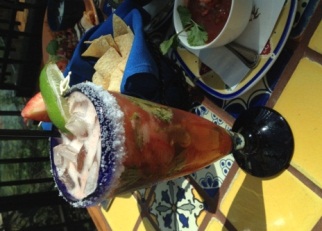 Location: Riverwalk CantinaDates: Friday - SundayTimes: Drink Specials: 4PM - 6PM; Taco Cart: 6PM - 9PM*Extended hours on holidaysPrice: $5 House Margaritas (mango, guava, blood orange, prickly pear, peach, sangria, strawberry, pomegranate, passion fruit)Pizza Italiano 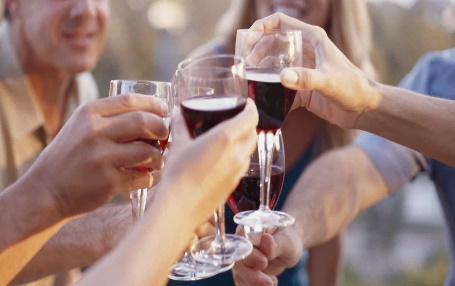 Description: Indulge in pizza, wine and ice cream all summer long!Location: Hill Country Shack Dates: Friday and Saturday Times: 4PM – 9PM *Extended hours on holidaysPrice: Pizza by the Slice - $5, Biscotti - $3.50, Parmigiano Truffle  Fries - $3.50, Soft Drinks - $3.50, Wine - $7, Beer - $6, Frozen Bellinis - $7Texan Station Happy Hour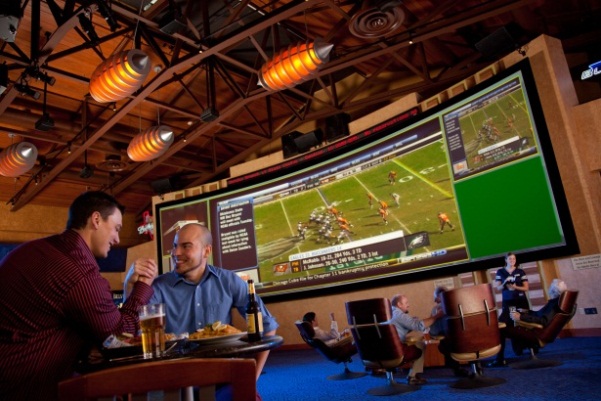 Description: (Ages 21 & up)Double Cross Vodka Cocktail on Tap: $5Daily Bar Tender Cocktail Creation: $5Domestic Draft Beer: $4House Wine: $5Chips Duo Platter: $7Location: Texan StationDates: DailyTime: 3PM – 5PM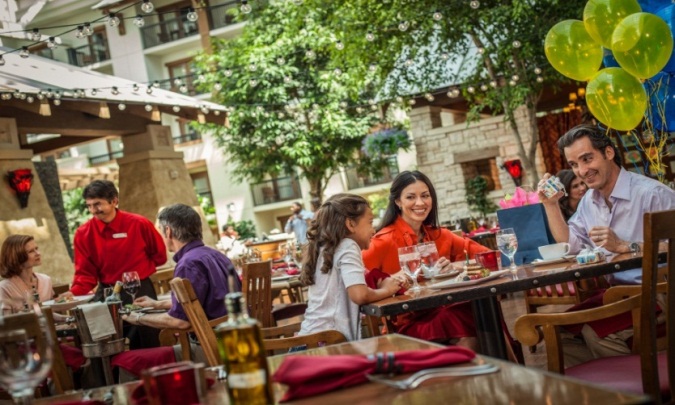 Zeppole Happy HourDescription: (Ages 21 & up)Wine by the glass: $5Beer: $3Appetizers: $5Pizza: $5Location: ZeppoleDates: DailyTime: 4:30pm – 6:30pm###About Gaylord Hotels®
Gaylord Hotels® is a collection of hotels and upscale resorts that afford endless opportunities for leisure travelers and conventioneers. The brand’s hallmark — “everything in one place” — provides guests with diverse dining options, quality spa and fitness center services, top-notch entertainment, on-site shopping and endless activities. Gaylord Hotels is a pioneer in the hotel and convention industry with properties in the nation’s most desirable destinations. Gaylord Hotels include Gaylord Opryland® in Nashville, Tenn.; Gaylord Palms® in Kissimmee, Fla. near Orlando; Gaylord Texan® on Lake Grapevine, Texas; Gaylord National® on the Potomac in National Harbor, Md.; and The Inn at Opryland® in Nashville, Tenn. For information, visit www.GaylordHotels.com.Marriott International, Inc. (NYSE: MAR) is a leading lodging company based in Bethesda, Maryland, USA, with more than 3,800 properties in 74 countries and territories and reported revenues of nearly $12 billion in fiscal year 2012.  The company operates and franchises hotels and licenses vacation ownership resorts under 18 brands. For more information or reservations, please visit our web site at www.marriott.com, and for the latest company news, visit www.marriottnewscenter.com.